Communications Alliance
  Satellite Services Working Group 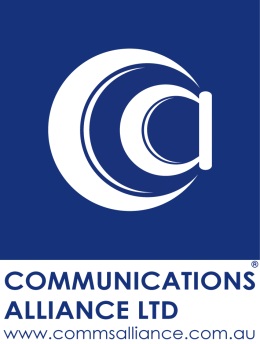 The Satellite Services Working Group (SSWG) within Communications Alliance Ltd (CA) was formally established in 2012 to represent and advance the interests of CA members involved in the delivery of satellite-based network and facilities services on a wholesale and/or retail basis.Participation is open to Communications Alliance members, including but not limited to service providers engaged in:Operation of in-orbit satellites – including station-kept, MEO and LEO spacecraft;Manufacturing of satellites and/or ground-segment equipment;Provision of launch services and TTC&M services;Wholesale provision of satellite network services; Retail provision of satellite-based services to business and consumer markets;Installation of satellite customer equipment and network equipmentProvision of legal or consulting services to the satellite sectorMembership is limited to organisations or individuals who are CA members, but the SSWG may decide to establish links with non-members organisations or individuals. The Group may establish sub-groups to work on specified issues. The initial Chair of the group is Communications Alliance CEO, John Stanton, supported by Communications Alliance project manager, Mike Johns. Scope of Operations: The Group’s terms of reference, priorities, work plan and frequency of meetings will be reviewed on an ongoing basis.The Group’s areas of initial activity include:Advocacy on behalf of the satellite sector, including via input to State and Federal Government policy development and Inquiries, and through representation of  satellite sector interests on the ACMA’s Radiocommunications Consultative Committee (RCC);General promotion of the role and importance of satellite services for Australia;Liaison with NBN Co on operational and commercial issues relating to the satellite-based components of the National Broadband Network;Expert input into the creation or revision of Communications Alliance Codes, Guidelines and Standards that have implications for satellite-based services;  Collaborative activities to foster the development and growth of the satellite sector in Australia and to resolve technical or commercial issues of common interest;Monitoring of international standards work relevant to the Australian satellite sector; For further information contact John Stanton, CEO, Communications Alliance Ltd:stanton@commsalliance.com.au;   Tel: 0434 318777